Ranking najlepsze aparaty kompaktoweNa rynku możemy znaleźć ogromny wybór aparatów fotograficznych. Bardzo popularne w ostatnich latach stały się aparaty kompaktowe, które są proste w obsłudze i niewielkie, dzięki czemu z łatwością można zabrać je na każde rodzinne wakacje. Jak wybrać najlepsze aparaty kompaktowe? Specjalnie dla Ciebie przygotowaliśmy ranking, który pomoże Ci dopasować odpowiedni do swoich potrzeb model!Aparat kompaktowy, a lustrzankaAparaty kompaktowe są obecnie bardzo często wybierane przez fotografów. Nic dziwnego, są one bowiem tańsze od profesjonalnych lustrzanek i bardziej uniwersalne. Na duży komfort korzystania z nich wpływa niska waga, niewielkie rozmiary i ergonomiczny kształt. Obsługa aparatów kompaktowych jest znacznie prostsza niż lustrzanki, ponieważ posiadają one duży wybór automatycznych funkcji i programów.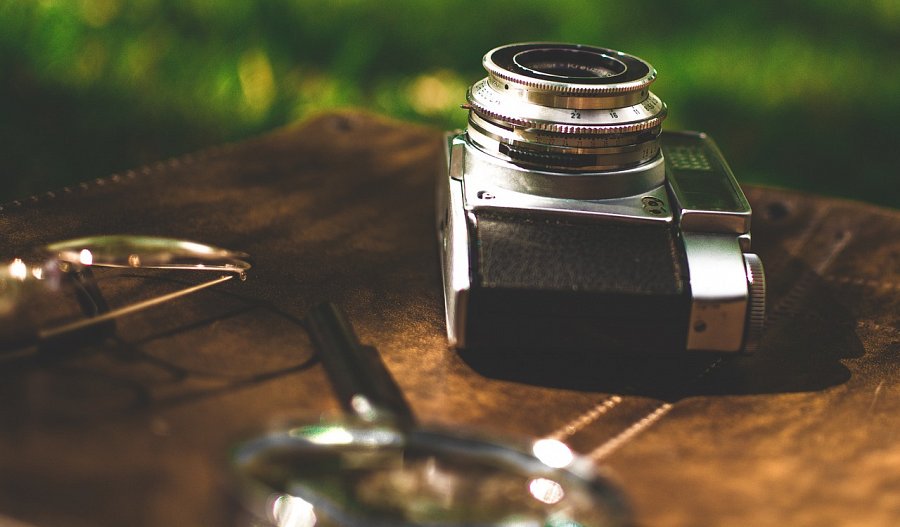 Jak wybrać najlepszy aparat kompaktowy?Dzięki szerokiej różnorodności modeli aparatów dostępnych na rynku każdy może znaleźć odpowiedni dla siebie sprzęt, niezależnie od tego czy jest profesjonalnym fotografem, czy amatorem. Producenci prześcigają się w nowych rozwiązaniach i wprowadzają modele z coraz to większą ilością dostępnych funkcji. Dlatego właśnie postanowiliśmy przeanalizować oferty mniej i bardziej popularnych marek i sporządzić ranking, w którym przedstawiamy najlepsze aparaty kompaktowe, aktualnie dostępne na rynku. Jeżeli więc zastanawiasz się jaki sprzęt spełni Twoje wymagania koniecznie zapoznaj się z wynikiem naszej analizy i wybierz model aparatu dopasowany do swoich potrzeb.Sprawdź: ranking najlepsze aparaty kompaktowe!